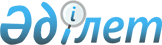 О внесении изменений в приказ Министра энергетики Республики Казахстан от 28 апреля 2018 года № 154 "Об утверждении Правил формирования и функционирования информационной системы учета сырой нефти и газового конденсата"Приказ Министра энергетики Республики Казахстан от 2 ноября 2022 года № 343. Зарегистрирован в Министерстве юстиции Республики Казахстан 9 ноября 2022 года № 30469
      Примечание ИЗПИ!Вводится в действие с 01.01.2024.
      ПРИКАЗЫВАЮ:
      1. Внести в приказ Министра энергетики Республики Казахстан от 28 апреля 2018 года № 154 "Об утверждении Правил формирования и функционирования информационной системы учета сырой нефти и газового конденсата" (зарегистрирован в Реестре государственной регистрации нормативных правовых актов за № 16960) следующие изменения:
      заголовок изложить в новой редакции:
      "Об утверждении Правил формирования и функционирования информационной системы учета сырой нефти и газового конденсата, сырого газа и продуктов его переработки (товарного газа)";
      пункт 1 изложить в новой редакции:
      "1. Утвердить прилагаемые Правила формирования и функционирования информационной системы учета сырой нефти и газового конденсата, сырого газа и продуктов его переработки (товарного газа).";
      Правила формирования и функционирования информационной системы учета сырой нефти и газового конденсата, утвержденные указанным приказом, изложить в новой редакции согласно приложению, к настоящему приказу.
      2. Департаменту цифровизации и информатизации Министерства энергетики Республики Казахстан в установленном законодательством Республики Казахстан порядке обеспечить:
      1) государственную регистрацию настоящего приказа в Министерстве юстиции Республики Казахстан;
      2) размещение настоящего приказа на интернет-ресурсе Министерства энергетики Республики Казахстан;
      3) в течение десяти рабочих дней после государственной регистрации настоящего приказа в Министерстве юстиции Республики Казахстан представление в Департамент юридической службы Министерства энергетики Республики Казахстан сведений об исполнении мероприятий, предусмотренных подпунктами 1) и 2) настоящего пункта.
      3. Контроль за исполнением настоящего приказа возложить на курирующего вице-министра энергетики Республики Казахстан.
      4. Настоящий приказ вводится в действие с 1 января 2024 года и подлежит официальному опубликованию. 
      "СОГЛАСОВАН"Министерство финансовРеспублики Казахстан
      "СОГЛАСОВАН"Министерство национальной экономикиРеспублики Казахстан
      "СОГЛАСОВАН"Министерство цифрового развития,инноваций и аэрокосмической промышленности Республики Казахстан Правила формирования и функционирования информационной системы учета сырой нефти и газового конденсата, сырого газа и продуктов его переработки (товарного газа) Глава 1. Общие положения
      1. Настоящие Правила формирования и функционирования информационной системы учета сырой нефти и газового конденсата, сырого газа и продуктов его переработки (товарного газа) (далее – Правила) разработаны в соответствии с пунктом 2 статьи 144 Кодекса Республики Казахстан "О недрах и недропользовании" (далее – Кодекс) и определяют порядок формирования и функционирования информационной системы учета сырой нефти и газового конденсата, сырого газа и продуктов его переработки (товарного газа) (далее – Система).
      2. В соответствии с пунктом 1 статьи 144 Кодекса Система предназначена для автоматизированного сбора, обработки, хранения и использования данных о количестве находящихся в обороте сырой нефти и газового конденсата, подготовленных к поставке потребителю в соответствии с законодательством Республики Казахстан, о количестве находящегося в обороте сырого газа, подготовленного к переработке и поставке потребителю в соответствии с законодательством Республики Казахстан, а также используемого на собственные нужды, подлежащего утилизации путем закачки в пласт с целью хранения и (или) поддержания пластового давления, сжигаемого в случаях и на условиях установленных статьей 146 Кодекса.
      3. Понятия, применяемые в настоящих Правилах, имеют значения, определенные Кодексом. Глава 2. Правила формирования Системы
      4. Субъекты, осуществляющие деятельность в области оборота сырой нефти и газового конденсата, сырого газа и продуктов его переработки (товарного газа) (далее – Субъекты), предоставляют уполномоченному органу в области углеводородов (далее – уполномоченный орган) доступ к имеющимся у них системам учета данных о количестве находящихся в обороте сырой нефти и газового конденсата, подготовленных к поставке потребителю в соответствии с законодательством Республики Казахстан, о количестве находящегося в обороте сырого газа, подготовленного к переработке и поставке потребителю в соответствии с законодательством Республики Казахстан, а также используемого на собственные нужды, подлежащего утилизации путем закачки в пласт с целью хранения и (или) поддержания пластового давления, сжигаемого в случаях и на условиях, установленных статьей 146 Кодекса (далее – системы Субъектов).
      При формировании Системы используются данные с приборов учета, установленных у субъектов, осуществляющих деятельность в области оборота сырой нефти и газового конденсата, сырого газа и продуктов его переработки (товарного газа), полученные в рамках информационного взаимодействия с Субъектами.
      5. Для проведения мероприятий по формированию и вводу в промышленную эксплуатацию Системы уполномоченный орган создает рабочую группу, в состав которой входят представители уполномоченного органа и иные заинтересованные лица.
      6. Рабочая группа самостоятельно либо с привлечением в качестве консультантов и (или) экспертов иных организаций:
      1) разрабатывает график проведения анализа имеющихся систем Субъектов;
      2) проводит анализ имеющихся систем Субъектов;
      3) вырабатывает алгоритмы интегрирования систем Субъектов и формирования Системы;
      4) вырабатывает для каждого Субъекта рекомендации по совершенствованию систем для целей интегрирования в Систему;
      5) разрабатывает график интеграции систем Субъектов в Систему;
      6) определяет перечень Субъектов, системы которых интегрируются в Систему на стадии опытной эксплуатации.
      7. До ввода Системы в промышленную эксплуатацию рабочей группой проводятся следующие мероприятия:
      1) испытание информационного взаимодействия Системы и интегрированных систем Субъектов;
      2) проведение анализа результатов опытной эксплуатации, при необходимости - доработка сервисов, разработанных в рамках информационного взаимодействия;
      3) оценка интенсивности информационных запросов к подключаемому сервису, нагрузочное тестирование;
      4) проведение предварительных испытаний Системы.
      8. Ввод в промышленную эксплуатацию Системы осуществляется в соответствии с пунктом 1 статьи 40 Закона Республики Казахстан "Об информатизации".
      9. После ввода Системы в промышленную эксплуатацию уполномоченный орган осуществляет интеграцию систем Субъектов, которые не были интегрированы на стадии опытной эксплуатации.
      10. После ввода Системы в промышленную эксплуатацию Субъекты обеспечивают неизменность условий функционирования информационного взаимодействия их системы с Системой. Глава 3. Правила функционирования Системы
      11. Включение новой информации в Систему осуществляется путем создания новых информационных записей в базах данных Системы.
      12. В процессе информационного взаимодействия передаче в Систему подлежат данные о количестве находящихся в обороте сырой нефти и газового конденсата, подготовленных к поставке потребителю в соответствии с законодательством Республики Казахстан, о количестве находящегося в обороте сырого газа, подготовленного к переработке и поставке потребителю в соответствии с законодательством Республики Казахстан, а также используемого на собственные нужды, подлежащего утилизации путем закачки в пласт с целью хранения и (или) поддержания пластового давления, сжигаемого в случаях и на условиях, установленных статьей 146 Кодекса.
      13. Информация, содержащаяся в Системе, является общедоступной, за исключением информации, относящейся к государственным секретам, коммерческой тайне или иной охраняемой законодательством Республики Казахстан тайне (далее – общедоступная информация).
      14. Уполномоченный орган осуществляет обработку и анализ информации, содержащейся в Системе, в целях формирования и распространения общедоступной информации, а также в части информации, ограниченной к распространению.
					© 2012. РГП на ПХВ «Институт законодательства и правовой информации Республики Казахстан» Министерства юстиции Республики Казахстан
				
      Министр энергетикиРеспублики Казахстан 

Б. Акчулаков
Приложение к приказу
Министр энергетики
Республики Казахстан
от 2 ноября 2022 года № 343